Kronika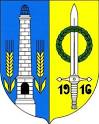 město Mikulášovicerok 2015Mgr. Ivana Sedmíková				    Ing. Miluše Trojanová           kronikářka						    starostkaSVĚT A EVROPA 2015Migrační krize v Evropě – letos se nekontrolovaně dostalo do Evropy přes 1 milion běženců, většinou směřovali do Německa, přicházeli především balkánskou cestou (z Turecka do Řecka atd.). Běženci jsou většinou z Blízkého východu a severní Afriky. Cílem pro ně bylo především Německo, ale také skandinávské země a Velká Británie. Jde o největší uprchlickou krizi od 2. sv. války. Evropské špičky tuto situaci neřeší, náruč otevírá především Německo, kdy např. kancléřka Merkelová prohlásila, že přijmou všechny Syřany, kteří přijdou. Ostatní to brali jako pozvání. Do značné míry jde i o migraci ekonomickou.Velmi vážné obavy z islamizace Evropy mají státy V4 (visegrádská čtyřka: Maďarsko, Slovensko, ČR a Polsko). Maďarsko postavilo na hranici se Slovinskem plot (hranice EU), za což bylo EU tvrdě kritizováno.Ze Sýrie odešlo za čtyři roky trvání války 4,4 miliony lidí.Teroristické útoky, které nás nejvíc zajímají: 7.1.  Islámští teroristé v Paříži vyvraždili redakci satirického časopisu Charlie Habdo; 12 mrtvých. Zároveň i útok na židovský obchod. Za akcí stojí tzv. Islámský stát.V březnu se ve francouzských Alpách zřítilo německé letadlo, 150 mrtvých, neštěstí způsobil německý kopilot záměrně.31.10. Pád ruského letadla s turisty nad Sinají, na palubě vybuchla bomba, přihlásil se tzv. Islámský stát; 224 obětí.13. 11. Po sérii šesti teroristických útoků (např. v zábavném klubu) v Paříži zůstalo 130 mrtvých. Přihlásil se tzv. IS. Ve Francii byl vyhlášen vyjímečný stav. Teroristé byli z Francie a Belgie.Propast mezi chudými a bohatými se ve světě stále zvyšuje: 1% nejbohatších vlastní více než polovinu světového bohatství.ČESKÁ REPUBLIKA 2015Březen – Střelec zastřelil v restauraci v Uherském Brodě osm lidí, poté se zabil sám.Počet obyvatel ČR vzrostl na 10,5 milionů. K růstu přispělo přistěhovalectví – nejvíc bylo Ukrajinců, Slováků a Rusů.Květen – Vláda odsouhlasila zánik 2. důchodového pilíře.Červen – Zemřel Ludvík Vaculík, významný spisovatel, publicista a autor ,,2000 slov,,. Červenec – Začíná platit služební zákon, který by měl odpolitizovat a zprofesionalizovat státní správu.Listopad – Byl schválen zákon proti lichvě, jsou nově stanoveny podmínky pro poskytování úvěrů.Prosinec – Byl schválen zákon o vytvoření aktivních vojenských záloh; občané budou mít možnost se dobrovolně přihlásit k vojenskému výcviku.ČR má historicky nejnižší počet vojáků: 22.000. Při vstupu do NATO jsme se zavázali dávat 2% státního rozpočtu na armádu, jsme na polovině.Na konci roku se průměrná hrubá mzda zvýšila na 28.152 Kč. Letos u nás začaly platy růst, přesto je mzdová úroveň velmi nízká. Minimální mzda je v rámci pracující chudoby. Nízké mzdy v ČR: hrubé hodinové mzdy v eurech v průmyslu a službách v Evropě - Norsko 44,2; Dánsko 35; Lucembursko 31; Belgie 28; Švédsko 25,5; Nizozemsko 22,5; Německo 24,4; průměr v EU 18,6; Vel. Brit. 18,6; Estonsko a  Slovensko 7,1; ČR 6,9; Rumunsko 3,6; Bulharsko 3,2. Daňové úniky v ČR činily za rok 105 miliard. Nesnižují se, naopak rostou i přes zavedení nových mechanizmů. (Tým Kobra za rok své existence zabránil daňovým únikům za 4,1 miliard Kč.)Vzhledem k velkému množství zahraničních firem od nás letos odteklo 500 miliard Kč. V české politice existuje významný střet zájmů: Ministr financí Andrej Babiš je zároveň druhým nejbohatším podnikatelem. Dochází zde k možnému propojení politiky, byznysu a médií.Uprchlická krize: Policie v ČR v r. 2015 zadržela téměř 8.600 migrantů, kteří vstoupili do země nelegálně (čtvrtinu tvořili Syřané). Ti, kteří u nás nepožádali o azyl, byli přechodně umístěni do detenčních zařízení (záchytná zařízení), za což bylo Česko EU velmi kritizováno, přestože jde o plnění mezinárodních standardů. ČR je uprchlickou krizí zasaženo minimálně, jsme tranzitní zemí, nikoli cílovou. Čeští policisté pomáhali chránit hranici EU v Maďarsku a ve Slovinsku.V září ministři vnitra EU odhlasovali povinné uprchlické kvóty na přerozdělování uprchlíků. Proti hlasovaly ČR, Slovensko, Maďarsko a Rumunsko. Parlament ČR deklaroval, že nechceme nekontrolovanou migraci, jsme proti povinným kvótám a nepřejeme si, aby EU neměla pod kontrolou své hranice a abychom nevěděli, kdo přichází.O azyl u nás letos požádalo asi 1.500 uchazečů, zatím ho dostalo 71 cizinců.Česká ekonomika je v dobré kondici – letos rychle rostla, a to o 4,6 %. Nezaměstnanost je druhá nejnižší v EU (po Německu) -  činí 5,9 % (430 tis. lidí).ČR byla zařazena mezi 10 nejmírumilovnějších zemí světa (ze 162). Jde např. o dodržování lidských práv, svobodu tisku atd.OBYVATELSTVOK 31. 12. 2015 bylo v Mikulášovicích hlášeno:Počet obyvatel celkem	muži		ženy		2123				1095		1028Počet přihlášených osob	91Počet odhlášených osob	85Stěhování v obci		52Narození			17Úmrtí				27Sňatky				11Rozvody			3 ČINNOST SAMOSPRÁVY A STÁTNÍ SPRÁVYZASTUPITELSTVO MĚSTAV roce 2015 proběhlo 8 veřejných zasedání zastupitelstva města.Složení zastupitelstva:Starostka		Ing. Miluše TrojanováMístostarosta 		Ing. Bc. Emil BláhaZastupitelé		Mgr. Marie Čiháková			Stanislav Hladík			Bc. Josef Hýbl			Mgr. Dagmar Kalousková			Klaus Klinger			Mgr. Roman Klinger			Josef Nenadál			Mgr. Petr Pánek			Petra WeihsováVýbory zastupitelstva:finanční – předseda Klaus Klinger, Mgr. Blanka Trojanová, Ing. Karel Ježek, Lenka Šarközyová, Tomáš Fúsekkontrolní – předseda Bc. Josef Hýbl, Mgr. Marie Čiháková, Libuše Jiroutová, Josef Kouhout, Ing. Robert Riedelpro národnostní menšiny – předseda Mgr. Petr Pánek, Mgr. Roman Klinger, Ondřej BerkiKomise:kulturní – předseda Mgr. Roman Klinger, Mgr. Dagmar Kalousková, Kristina Klingerová, Petra Weihsová, Tomáš Fúseksportovní – předseda Tomáš Fúsek, Klaus Klinger, Jana Doutnáčová, Ing. Václav Vlček, MUDr. Zdeněk Corn,výstavby – předseda Libor Krejsa, Lenka Šarközyová, Václav Kopásek, Jiří Trojan, Martin Kastl, Stanislav Hladík, Josef Nenadál, Tomáš Sýkora, Jiří Doubravasbor pro občanské záležitosti (SPOZ) – předsedkyně Jaroslava Sitorová, Marie Plachá, Miloslava Neumannová, Hana Kumstátová, Jana Vilitová STRUKTURA A ČINNOST MĚSTSKÉHO ÚŘADUČlenění úřadu: Oddělení personální a mzdové účtárny, pokladny, bytového hospodářství – Ivana VlčkováEvidence obyvatel, czech point, správa hřbitova, archiv - Jana DoutnáčováOddělení stavební (správa a péče o bytový a nebytový fond, agenda výstavby) – Jan HošekOddělení účetní – Jana StrakošováOddělení vnitřní a oddělení životního prostředí – Eva MocíkováOddělení cestovního ruchu a technického zabezpečení – Tomáš Fúsek  HOSPODAŘENÍ MĚSTA, ROZPOČET	                        Schválený rozpočet v tis. Kč:	Plnění v tis. KčPříjmy celkem		  35.832 				38.412Výdaje celkem             35.832 				43.588Příjmy daňové             23.732   v tis. KčPříjmy nedaňové          7.865Příjmy kapitálové            800						Dotace                          3.432REALIZOVANÉ PROJEKTYRevitalizace kulturního domu (Slovanského domu) a amfiteátru, který se nachází v blízkosti – jde o nejvyšší investici ve městě ve výši 13.310.000 Kč, na celou částku byla získána dotace z ROP Severozápad.Objekt byl v havarijním stavu, šlo o největší přestavbu za posledních 50 let. Byla doopravena střecha, vyměněny některé trámy a některá okna a dveře, zatepleny stropy. Ve velkém sále byla přeskládána podlaha, došlo k instalaci nové vzduchotechniky, ozvučovacího zařízení a osvětlení. Pořízeny byly nové stoly, židle, lednice a vybavení do kuchyně. Přibude ještě nový bar v sále i na balkoně a plošina pro vozíčkáře u zadního venkovního schodiště.V amfiteátru byly nainstalovány lavičky a demontovatelné pódium.Stavební práce provedla firma SIOPS z Vilémova od 2. 7. do 20. 10. 2015.V další žádosti o dotaci by šlo o zateplení budovy a změnu vytápění. Pronájem sálu byl a zůstává nevýdělečný, hradí se jen energie. Budova byla postavena v 80. a 90. letech 19. století a sloužila jako hostinec a hotel (tzv. Německý dům).Revitalizace zahrady u mateřské školyNáklady na vybudování zahrady činily 4.523.000 Kč (z fondu EU 3.845.000 Kč, státní příspěvek z OPŽP 226.000 Kč a podíl města 452.000 Kč).Výstavba probíhala od 1. 9. 2014 do 30. 6. 2015, dodavatelskou firmou byla MEGA Praha 9, projekt byl spolufinancován Evropským fondem pro region. rozvoj v rámci operačního programu Životní prostředí. - Podrobně viz Mateřská škola.Oprava interiéru hřbitovní kaple (náklady za 300.000 Kč).Oprava kaple na Tomášově (s pomocí spolku Následovníci Ignaze Rösslera). Obnovení kapličky Bolestné Matky Boží – kaplička vyrostla v horních v místě, kde ještě před desítkami let stávala a kde po ní nic nezbylo; (výstavba vyšla na 257.670 Kč; Ústecký kraj přispěl 180 tisíci Kč, finance pocházely z Programu na záchr. a obnovu drob. památek ÚK).Velká oprava koupaliště -  byla odbahněna kruhová předehřívací nádrž (firma SIOPS Vilémov vytěžila více než 2 tisíce m² sedimentu), dále byla znovu postavena střední část kabin a začalo se s výstavbou plotu. Oprava kuželny – 500.000 Kč (z Fondu Ústeckého kraje).Lavičky ve městě (20 ks)  (212.000 Kč z Programu rozvoje venkova).Opravy v ZŠ: oprava poslední části střechy na dolní budově základní školy (500.000 Kč). V horní budově ZŠ vybudována nová kuchyňka pro žáky, došlo k rekonstrukci školních dílen a sociálního zařízení v přízemí (600.000 Kč).Zřízení místa asistenta prevence kriminality (z Programu prevence kriminality MV 143.000 Kč).Zaměstnání 12 uchazečů v rámci projektu zaměstnanosti (1.517.000 Kč z OPLZZ – Úřad práce).Opravy: místní komunikace, vodárna ve Slovanském domě, byty čp. 2 a 573, menší opravy v restauraci na Tanečnici.Údržba zeleně a úklid města, podpora kulturních a sportovních akcí.ŽÁDOSTI O DOTACE: asistent PK, oprava bývalých kabin u děského. hřiště (kdysi zde bývalo kluziště) a v blízkosti nainstalování U rampy pro skateboardy a kola, na kulurní. dům, projekty na  sport a kulturu, na revitalizaci skládky u Mikova (u rybníku Wágnetrák), vyřešení dopravní sítě ve městě, vysázení aleje v extaviéru města.Strategický plán rozvoje městaVytváření strategického plánu města (na roky 2015 – 2020) proběhlo ve spolupráci s MAS Český sever, z.s. Do plánování byli zapojeni i obyvatelé, setkání s veřejností proběhla v budově městského úřadu 19. října. a 2., 9., 23. listopadu.    Do tohoto plánu patří: místo asistenta prevence kriminality, rekonstrukce hvězdárny, vybudování sportovní střelnice, sportovního areálu (víceúčelového hřiště) za tělocvičnou, zřízení bytů pro seniory, revitalizace zastávek a nová zastávka v dolních, oprava hasičárny a fotbalového hřiště, rekonstrukce památkového objektu čp. 2 (vedle hvězdárny) a kuželny, opravy drobných sakrálních památek, místních komunikací a mostků, dovedení plynu na sídliště a dovedení kanalizace a plynu k průmyslovým objektům v horních, opravy bytových domů, v rámci ÚK položit nový asfaltový koberec celým průtahem města.
Další aktivity města:Asistent prevence kriminality (APK) nastoupil v květnu zatím na rok. Má dohlížet na pořádek ve městě, na dodržování právních předpisů, má komunikovat s občany. Tím by se mělo  předcházet trestné činnosti. V případě potřeby se obrací na Policii ČR. Ondřej Berki u nás působí sám, což není běžné.  Mikulášovice spolu s ostatními obcemi na Šluknovsku řeší, zda mají financovat Lužickou nemocnici v Rumburku, dále situaci v odpadovém hospodářství, zavedení vysokého napětí a rozvoj meziobecní spolupráce.  Byla uspořádána výstava reprodukcí starých vánočních a novoročních přání doplněná tkanými záložkami, kalendáři a přáními ze sbírky pana Herberta Köglera.Informace město podává prostřednictvím městských novin, městského rozhlasu, SMS zprávami, e-mailovými zprávami a facebookem.Na jaře se městu po dlouhé době podařilo najít nové nájemce restaurace na Tanečnici, jsou to místní, paní Martina Hajná a pan Emil Bláha.Kriminalita ve služebním obvodě Velký Šenov za 1. pololetí r. 2015: z dlouhodobého hlediska došlo v tomto období k poklesu kriminality, bylo řešeno nejméně trestných činů od r. 2007. Naopak v rámci přestupků šlo o nejvyšší číslo (došlo především k nárůstu přestupků v dopravě).Z hlediska závažnosti protiprávního jednání nebylo opětovně zaznamenáno páchání závažných trestných činů jako je vražda, těžké ublížení na zdraví, krádeže se způsobením značných škod. Jako v minulých letech šlo i nyní zejména o majetkové skutky, o občanské soužití mezi spoluobčany,  ale také  o soužití v rodinách.PRŮMYSL, PODNIKÁNÍ, SLUŽBYPRŮMYSLAlatexTextilní firma zabývající se výrobou PP nábytkářských a vysokopevnostních popruhů, gumových a jutových popruhů a popruhů z bavlny. Dále vyrábí také PP vlákna a pásky z plastových granulátů.KorektaFirma se zaměřuje na výrobu plastových výlisků vstřikováním.Stahlbau – BlechbearbeitungVýrobní program firmy: sváření ocelových konstrukcí pro stavebnictví, zámečnické práce, kovové ploty, pojezdové brány, kovové zábrany a ostatní práce výrobní povahy při zpracování kovů.MikovFirma vyrábí především nožířské výrobky, dále kancelářské potřeby a další produkty. Mikov je největším výrobcem nožů v Česku a rozhodl se vsadit na tradiční typy nožů i na experimentální kusy. Nože jsou zde z velké části dodnes vyráběny ručně.Firma spolupracuje se známým designérským ateliérem Olgoj Chorchoj a s Vysokou školou uměleckoprůmyslovou. Výsledkem spolupráce s výtvarníky Michalem Froňkem a Janem Němečkem z výše uvedeného studia je kolekce nožů Pocket (kapesní zavírací nože). Vyrábí se ve třech velikostech. Nůž je pevný, kvalitní, splňuje vysoké estetické nároky, má čistý tvar.  S touto kolekcí se Mikov letos v říjnu zúčastnil v Průmyslovém paláci v Praze Designbloku, což je nejvýznamnější přehlídka designu ve střední Evropě. Za kolekci nožů Pocket firma získala cenu šéfredaktorů / Editors Avards Designblok 2015 Winner, jde o cenu za nejlepší nový výrobek. Mikov nebude záměrně pocket nabízet ve velkých sériích. Limitovaný počet nožů může oslovit i sběratele.   Po evropské premiéře byla kolekce nožů představena i na festivalu světového designu – Design Week v Tokiu, předvedeny byly klasické nožířské výrobky, ale i novinky, např. nůž list.Jde o potvrzení vysoké řemeslné a designérské úrovně českých nožířů.Lemfeld a synPodnik vyrábí textilní galanterii. Conta   ClipMontážní závod; vyrábějí elektronické součástky a montují elektrospojovací díly. Firma zaměstnává také formou domácí práce.OBCHOD, SLUŽBY, PODNIKÁNÍObchodyPotraviny				12Textil					1Papír, hračky, drogerie		1Květinářství				1															Prodej elektroinstal. materiálu	1Prodej stavebnin a dom. potřeb	1Železářství				1Bazar					1Secondhand				1Prodej uhlí				1	Prodej uhlí, štěrků a písku		1Restaurační zařízeníRestaurací, jídelen a barů je v provozu 10, některá zařízení nabízejí i ubytování.Střední část města:RON (s hotelem), č. 5U Vladařů (s hotelem)., č. 16Ráj poutníků (s penzionem), č. 17Bar, herna 777 (automaty), č. 566 (vietnamský majitel)Horní část města:Svatý Hubert, č. 65V dolních:U Černých (s ubytováním), č. 898Penzion Wellness a restaurace Balnika, č. 876U Baby Jagy, č. 434Na Tomášově:Rekreační středisko Tomášov (restaurace, kemp, penzion)Restaurace Tanečnice (Koliba)UbytováníUbytování nabízí také dalších 6 penzionů a kemp na koupališti.ŽivnostiVnitrostátní nákladní silniční doprava	1             Pokrývačství					3                                                   Zednictví a instalatérství			8                                Elektroinstalační práce			1                                  Truhlářství					1Výroba a stavba krbů				2                                    Pneuservis					1Zámečnictví					1	Výroba světelných reklam			1	Dekorování a prodej skla			2                                                  Kadeřnictví					3                                                     Manikúra a pedikúra				1                                     Zakázkové krejčovství			1   Služby      Česká pošta; v budově pošty najdeme Poštovní spořitelnu, Českou pojišťovnu a CZECHPOINT. Pošta snížila počet pracovnic ze tří na dvě.Ve městě není žádný bankomat.Čerpací stanice stojí vedle Alatexu.ZEMĚDĚLSTVÍ V okolí najdeme pouze pastviny, všechny zemědělské podniky jsou zaměřeny na chov dobytka.Firmy: Zemspol, s.r.o., Velký Šenov; dále rodinné farmy Čížek, Riedel, Talian a Kopsa. Pan Milan Kopsa postupně firmu rozprodává (část získala firma Bioland).DOPRAVAAUTOBUSOVÁ DOPRAVAOd začátku roku začal jezdit pro Ústecký kraj ve Šluknovském výběžku nový dopravce Autobusy Karlovy Vary, a.s.Změnily se trasy linek i jízdní řády, k zásadním změnám došlo i v systému prodeje jízdenek. Cestující ocenili, že na lince Dolní Poustevna – Rumburk – Varnsdorf jezdí autobusy oběma směry každou hodinu. Důležité je to i pro cestující z dolních Mikulášovic, protože tam před tím autobusy zajížděly nedostatečně.Od začátku se ale nakupila řada problémů a leckde zavládl i chaos: zpoždění, vynechávání autobusů, spoje nenavazovaly, přeplněné busy, děti do škol a lidé do práce se dostávali pozdě atd. Kupilo se velké množství stížností, sešli se kvůli tomu i starostové s novým dopravcem. Situace se řešila a časem se zklidnila.Autobusy jezdí jen v pracovních dnech. Jízdenka z Mikulášovic do Rumburka stojí 29 Kč (na stanici nyní nezáleží).VLAKOVÁ DOPRAVAVlaky na trati Mikulášovice dolní – střed – Rumburk jezdí jen o víkendech a svátcích.Vlaky na trati Dolní Poustevna – Mikulášovice dolní – Šluknov – Rumburk jezdí celý týden.ŠKOLSTVÍ A MĚSTSKÁ KNIHOVNAMATEŘSKÁ ŠKOLA Největší investicí bylo vybudování školní zahrady, šlo o 4.523.000 Kč. Další podrobnosti viz kapitolu  Realizované projekty.Šlo o vybudování zahrady v přírodním stylu: bylo vysázeno 19 soliterních stromů, volně rostoucí živý plot, keře, trvalky, cibuloviny v trávníku, ovocné keře. Byly nainstalovány herní a didaktické prvky (přeskakovací klády, balancovací prvky, parkour, dřevěný labyrint, xylofon, počítadla, vodní prvek, potrubní telefon, didaktické prvky na oplocení, ptačí budky, krmítka, káď pro zálivku, záhony, srážkoměr, větrník, broukoviště – hmyzí hotel, tunel ve svahu, skluzavka, branky, mlhoviště, dřevěný altán, domeček v koruně stromu. Dále kruhová dřevěná lavice, přírodní hranoly na sezení, sedák na studni, piknikový set, dřevěný kompostér, stínící plachta, sedací špalky, stojan na kola, relaxační houpací hnízdo, dřevěný multifunkční plot, dlažba z přírodních materiálů, závodní dráha, pískoviště, suchý kamenný potok a další).Děti se v zahradě rozptýlí a každý si najde, co ho baví. Nosí starší oblečení a mají volnost. V teplých dnech patří k nejoblíbenějším vodní prvky – vodu si opravdu užívají. Na záhonech sklízejí vlastní zeleninu, kluci hodně využívají hřiště na fotbal. Dřevěné prvky jsou z akátu, což je sice drahý, ale trvanlivý materiál. – Nová zahrada má smysl.ZÁKLADNÍ ŠKOLAVe školním roce 2014/2015 bylo zapsáno 194 žáků: na 1. stupni – 109, na 2. stupni 85 žáků. Počet žáků se zvyšuje, po dlouhé době byly otevřeny dvě třídy v ročníku, a to v první třídě. Opět byla zřízena přípravná třída, má 6 žáků (má výjimku z nejnižšího počtu dětí).Školní družinu navštěvuje celkem 74 dětí (první oddělení navštěvuje 36, druhé oddělení 20 žáků a letos přibylo i oddělení třetí, kam chodí 18 dětí). Ve školní jídelně se stravuje 122 žáků, 23 zaměstnanců a 19 cizích strávníků.Pracovníci školy – celkem 24: 15 učitelů, 3 vychovatelky školní družiny, 3 správní zaměstnanci ZŠ a 3 zaměstnankyně školní jídelny.Učitelé: Mgr. Dagmar Kalousková, Mgr. Libuše Laláková, Mgr. Blanka Baranovská, Mgr. Dita Paťhová, Mgr. Anna Koděrová, Mgr. Alena Kolaříková, Mgr. Marie Čiháková, Mgr. Milena Žemlová, Mgr. Michaela Mrkusová, Ing. Martin Bílý, Klára Kubičinová, Mgr. Roman Klinger, Zdeněk Plešinger, Jana Doležalová, Mgr. Petr Pánek, asistentka pedagoga Veronika Vondráčková. Na mateřské je Mgr. Michaela Maule.Vychovatelky: Miroslava Němečková, Veronika Vondráčková, na mateřské Bc. Martina Doležalová a Bc. Lenka Němečková.  Přijímání žáků do středních škol:na gymnázia z 9. ročníku – 4na ostatní střední školy – 10do učebních oborů z 9. roč. – 5do učebních oborů z nižších roč. – 3Škola poskytuje pravidelnou logopedickou péči žákům s lehčími vadami řeči, zajišťuje ji A. Koděrová. Bylo integrováno 14 žáků se zdravotním postižením.Doplňování kvalifikace: vysokoškolské vzdělání pro 1. st. si doplňuje jeden učitel. Mimoškolní aktivity:Základní umělecká škola Rumburk má na škole odloučené pracoviště, vyučují p. Gertrud Šormová a p. Patrik Engler. Ke 13 zájmovým kroužkům  přibyl box.Škola pokračuje v kulturních a sportovních aktivitách jako v předchozích letech.Od 11.–18.5. absolvovalo 46 žáků druhého stupně kurz anglického jazyka s rodilým mluvčím.I letos uspořádala škola letní tábor (12 dní), tentokrát v Jindřichově v Jizerských horách, v pěti oddílech si užívalo 55 dětí. Vedoucí: Dáša Kalousková, Romana Horvatovičová, Denisa Králová, Petr Kalousek st., Petr Kalousek ml. a Zdeněk Plešinger. Letošní investice:opraven vestibul, nové dveře a elektronický vrátný; opravy ve školní družině a v zázemí pro uklízečky opravy v učebnáchdokončena oprava střechy na hlavní budověpo letech také rekonstrukce v horní škole: sociální zařízení, v dílnách podlahy a snížení stropůnová školní kuchyňka21 nových počítačů, 4 notebookyMĚSTSKÁ KNIHOVNA Knihovnu navštěvovalo 115 čtenářů, z toho 32 dětí. Bylo uskutečněno 3.028 výpůjček, z toho  300 dětem.ZDRAVOTNICTVÍ  A  DPSZDRAVOTNICTVÍOrdinace praktického lékaře (MUDr. Zdeněk Corn)Stomatologická ordinace (MUDr. Antonín Zdráhal)Prodejna zdravotnického zboží se sběrnou receptůDŮM PRO SENIORY (DPS)Dům je přednostně určen pro starobní a invalidní důchodce, mohou zde bydlet i lidé, kteří nemají jiné bydlení. Kompletní péče se neposkytuje.SPOLKY A SDRUŽENÍSbor dobrovolných hasičů (SHD)Jednotka zasahovala u 50 technických výjezdů: 38x likvidace vosích a sršních hnízd, čištění koupaliště, pročišťování městské kanalizace, dopravní nehoda, odstranění spadlých stromů.Hasiči se podíleli na těchto akcích: 3 plesy, velikonoční jezdci, pálení čarodějnic, RETRO 1. máj, Dětský den, exkurze školní družiny, vyhlášení požárního poplachu v ZŠ, průjezd Tour de Feminin a Tour de Zeleňák, Sraz Matýskářů v D. Poustevně, ukázka hasičské techniky v ÚSP ve Vilémově, advent na náměstí, koncert, závod motocyklů na Tanečnici.Město schválilo sboru rozpočet ve výši 616.000 Kč, vyčerpáno bylo 450.000 Kč. Z toho byla hrazena např. revize dýchací techniky, byly nakoupeny 2 hasicí přístroje,12 PSII – pracovní stejnokroje, prac. rukavice, elektr. naviják, autobaterie atd. Nejvíc peněz se vydá na uhrazení elektřiny, protože se vytápí zastaralými přímotopy, a na PHM k zabezpečení provozu vozidel.Za Ústecký kraj sboru předal motorovou stříkačku (240.000 Kč) hejtman O. Bubeníček. Pět členů sboru se zúčastnilo Taktického cvičení složek IZS v Dolní Poustevně jako povolaná záloha (záchrana, vyprošťování a třídění většího počtu zraněných z havarovaného autobusu).Při sboru pracuje dětský hasičský kroužek.Myslivecké sdružení TesákV r. 2015 byly zahájeny kroky nutné k dokončení registrace sdružení do spolkového rejstříku, čímž nabudou platnost nové stanovy i nový název (Myslivecké sdružení Tesák Mikulášovice, o.s.).I letos se sdružení zúčastnilo Nožířských slavností, v srpnu uspořádalo Myslivecký den, nechyběly společné hony a naháňky a vše bylo zakončeno tradiční zábavou pro všechny myslivce a jejich rodiny – poslední lečí. Členové sdružení se také podíleli na mnoha brigádách, kterými pomáhali městu a CHKO Labské pískovce.Lov zvěře: 1 jelen, 2 laně, 3 kolouši; 6 srnců, 5 srn, 4 srnčata (1 úhyn); 13 lončáků a 18 selat (celoroční péče a pravidelné přikrmování černé zvěře přispělo k vyššímu odlovu); 20 lišek; 2 kachny březňačky.V evidenci jsou tito lovecky upotřebitelní psi: 1 alpský brakýř jezevčíkovitý, 1 malý münsterlandský ohař, 1 chesapeake bay retrívr, 1 jezevčík. Ve výcviku jsou 2 alpští brakýři jezevčíkovití, 1 jagdteriér, 1 špringeršpaněl.Sdružení má 22 řádných členů a dva adepty. Průměrný věk členů je 60,5 roku.Spolek historikůTypy na výlet Petra Horáka, které byly uveřejněny v místních novinách: 45. mezinárodní dixilendový festival v DrážďanechTajemný hrad v KameniciVýlet do Bad SchandauStudenec a sedmiletá válka    Článek z místní historie: Vznik Kunertky (P. Horák)Připravuje se nová kniha o historii Mikulášovic a pan Petr Postl k ní poskytl některé své materiály.Spolek historiků svou činnost v letošním roce ukončil.Mikulášovický pěvecký sborLetošní účinkování sboru:1.1. kostel v Chřibské, koncert – J. J. Ryba Česká mše vánoční (s Vilémovským chrámovým sborem a hudebníky Šluknovska)3.1. kostel v Mikulášovicích, koncert – J. J. Ryba10.1. kostel v Lipové, koncert – J. J. Ryba17.1. kostel v Mikulášovicích, výstava betlémů18.1. Neustadt, koledování5.4. kostel v Mikulášovicích, velikonoční mše29.5. kostel v Mikulášovicích, Noc kostelů22.7. kostel v Krásné Lípě, mše I. Heinze16.8. kostel ve Vilémově, poutní mše I. Heinz27.11. rozsvícení vánočního stromu v Brtníkách29.11. advent na náměstí v Mikulášovicích6.12. kostel v Mikulášovicích , koncert se známou skupinou Nezmaři19.12. kostel ve Velkém Šenově, mše J. J. Ryba24.12. kostel v Mikulášovicích, půlnoční mše26.12. kostel sv. Vavřince v Rumburku, mše J. J. RybaSoučasné složení sboru:1. hlas: Jana Zimmerová, Petra Zimmerová, Lenka Hýblová, Libuše Nikitinová2. hlas: Marcela Zimmerová, Beáta Patzeltová, Jarmila Urbanová3. hlas: Dagmar Kalousková, Dagmar Hodúlová, Roman Klinger, Martin Riedl4. hlas: Věra Kmecíková, Emil BláhaNa klavír doprovází Gertrud Šormová, sbor vede Jana Zimmerová.MopedostorpedosSpolek organizuje akce pro veřejnost, především RETRO 1. máj, drakiádu, závod mopedů, vánoční turnaj ve stolním tenise, účastní se Nožířských slavností.Český svaz chovatelů4.4.  Spolek uspořádal již pošesté Soutěž o nejhezčí mikulášovickou kraslici, úspěšné výstavy se zúčastnilo 24 soutěžících, zavítalo 60 návštěvníků. Vítězové získali pamětní poháry. Poděkování za účast patří terapeutické dílně z Vilémova, dětem z Dětského domova v Lipové a mikulášovickému spolku Kolem dokola.25.7. Skončil 32. letní tábor mladých chovatelů se zvířaty na Salmově, sjelo se téměř 50 účastníků nejen z ČR, program byl nabitý. (Viz Přehled událostí …).19. -23.8. Naši mladí chovatelé se zúčastnili mezinárodního kola olympiády mladých chovatelů v Ostravě, nejlépe se umístila Daniela Hentschelová v teraristice, získala páté místo. 10.10. V horní škole proběhla další výstava zvířat v držení mladých chovatelů.9. – 11.10. Účast na akci 72 hodin – ruku na to!11.10. Úklid lesa na Salmově (především po ,,hledačích pokladů,,).Mykologický koužekHoubaři pokračují ve své práci, zorganizovali pálení čarodějnic pro své členy, jarní úklid příkopů v horních, zúčastnili se Nožířských slavností, uspořádali výlet na hrad Königstein v Německu, společné sbírání hub s odborným výkladem, zavírání lesa, soutěžní ochutnávka hub v restauraci U Vladařů, mají také pravidelné schůze. Letošní rok byl kvůli suchému tropickému létu pro houbaře pochopitelně slabší.Spolek Kolem dokolaSpolek vznikl letos 12. ledna, jde o sociálně aktivizační službu pro seniory a osoby se zdravotním postižením (od 19 let). V domě pro seniory mají k dispozici jednu velkou místnost. Podnětem ke vzniku spolku byl nedostatek těchto služeb v Mikulášovicích a v blízkém okolí. Nejen zdravotně postižení, ale ani senioři neměli možnost aktivně využívat svůj volný čas. Posláním spolku je přispívat ke zlepšení životních podmínek a společenského postavení těchto lidí.Hlavní zásluhu na vzniku spolku má paní Jaroslava Špisová, která jej nyní vede, dále tam pracuje také paní Iva Boumová. Kapacita je 25 klientů, okamžitá kapacita 5 klientů na dva pracovníky (služba je pro klienty bezplatná).Činnost spolku:sociálně terapeutická činnost (pletení z papírových trubiček, háčkování, šití, keramika)zprostředkování kontaktu se společenským prostředímvzdělávání (pomoc při uplatňování práv a osobních záležitostí)Klienti se zúčastnili např. soutěže ve vaření polévky v Brtníkách; své výrobky prezentovali při adventu na náměstí a na Nožířských slavnostech. Od Nadace ČEZ získali finanční dar 70 tisíc Kč na zakoupení keramické pece. Problémem je velká byrokracie a finance. O službu je ale zájem a kapacita je naplněna.Spolek Následovníci Igneze RössleraNově vznikl Sociální podnik Následovníci Ignaze Rösslera, zapsaný ústav. Založil ho a vede jej Mgr. Petr Pánek. Jde o neziskovou organizaci. (Soc. podnik nahrazuje dřívější obecně prospěšnou společnost.) Podnik spolupracuje s úřadem práce, a tak díky tomu začalo pracovat 7 lidí, kteří se starají  o pořádek na veřejných prostranstvích. Na dalších projektech podnik spolupracuje s MAS Český sever a s Agenturou pro sociální začleňování. Tato sociální služba nabízí také občanům úklid, údržbářské a zednické práce a opravy v domácnostech. Ve spolupráci s městem opravili   kapličku na Tomášově.Klub filatelistů SPORT A TĚLOVÝCHOVAFotbalový klub Mikulášovice Sezona 2014/15:21. 2. 2015 se konala valná hromada místního fotbalového klubu, kde byl zvolen nový výkonný výbor: předseda – Jaroslav Šulc, sekretářka - Miroslava Linhartová, pokladník – František Möser, členové – Michal Hlava, Markus Alaze, Lothar Weihs, Petr Procházka.Dospělí skončili v krajské B třídě na 11. místě, a proto budou v příští sezoně (2015/2016) hrát opět okresní přebor. Trenér Zdeněk Novák odešel a novými trenéry se stanou Vojtěch Šimek a Milan Kozák. Starší žáci se umístili na 7. místě, v nové sezoně budou pokračovat ve stejné soutěži. Vedoucím mužstva je Lothar Weihs, trenérem Aleš Jandus a asistentem trenéra je Svatopluk Paťha.Starší přípravka byla založena v září 2014, v oddíle bylo registrováno 18 hráčů ve věku 8 -10 let (z toho dvě děvčata). Oddíl vede Václav Kunc a Jan Třísko. Tento oddíl se v zimních měsících se účastnil turnajů Fotbalové školy Schrödingerova institutu (z pěti turnajů vyhráli tři). Na jaře se starší přípravka rozdělila a hrála tak současně okresní přebor i turnaje FŠ Schröd. inst. V okresním přeboru vybojovali 3. místo.  V Turnaji o přeborníka starších přípravek OFS Děčín 2014/15 skončili šestí. V červnu je čekalo čtyřdenní soustředění ve Sloupu v Čechách. Tito mladí fotbalisté se zdají být nadějí.18.7. Proběhl 6. ročník memoriálu J. Hýbla a M. Linharta, 14 mužstev ze Šluknovského výběžku se zúčastnilo soutěže v malé kopané, pochvalu zaslouží travnatý povrch, dobré výkony rozhodčích i organizace místního FK.Turistický oddíl mládeže (TOM)V březnu i letos uspořádal místní oddíl první jarní závod krajského poháru.Červen – Konečné pořadí v Českém poháru:Jednotlivci: nejmladší žáci – Daniel Kreibich 6. m., mladší žákyně – Andrea Fúsková 3. m., muži A – Tomáš Le Van 5. m, ženy B - Květa Fúsková 5. m., muži B – Tomáš Fúsek 1. m. a Josef Petr 6. m Oddíly: Mikulášovice získaly 4. místo.12.9. Sezona vyvrcholila mezinárodním mistrovstvím v závodě jednotlivců, které bylo uspořádáno v Mikulášovicích. Záštitu převzal Český olympijský výbor, akci podpořil i Ústecký kraj.Předávání medailí na náměstí se zúčastnil senátor Zbyněk Linhart. Zúčastnilo se 111 českých, 53 slovenských a 2 peruánští sportovci. Přijelo víc než 300 návštěvníků, kteří se zde ubytovali.Výsledky mikulášovických sportovců:Květa Fúsková - 1. místoTomáš Fúsek – 1. místoMichaela Kreibichová – 2 . místoAndrea Fúsková – 4. místoJosef Petr – 4. místoDaniel Kreibich – 5. místoEliška Šimková – 6. místoTomáš Le Van – 7. místoEva Mocíková – 9. místoV září na mistrovství štafet v Lovosicích získali mikulášovičtí dvě medaile:2. místo – Tomáš Fúsek, Tomáš Le Van, Josef Petr3. místo – Květa Fúsková, Michaela Kreibichová, Pavlína TrojanováV říjnu proběhlo mistrovství ČR ve smíšených dvojicích ve Vel. Újezdě u Olomouce a tam naši získali dvě stříbrné medaile (zúčastnilo se 9 dvojic od nás, z toho 4 dospělé):2. místo – Tomáš Le Van a Táňa Fidlerová (z Orlové)2. místo – Květa Fúsková a Tomáš FúsekV anketě Nejúspěšnější sportovci v okrese Děčín se letos Tomáš Fúsek umístil na 6. místě.Oddíl kuželekI v této sezoně (2014/15) je kuželna ve stavu technické nezpůsobilosti. V roce 2015 nastala pro družstvo velká změna, členové oddílu se přidali k Janu Hampelovi a posílili tak hned několik družstev v Sebnitz.Milan Mokrejš se v Německu stal velkou oporou družstva seniorů, během soutěže dostal přezdívku kuželkářský bůh. Družstvo soutěž vyhrálo.Ludvík Kvasil a Petr Kalousek tvoří posily družstva mužů v Sebnitz spolu s Janem Hampelem.Miluše Trojanová je členkou sebnického družstva žen. Tento oddíl se v soutěži umístil na pěkném druhém místě.Letos v létě podalo město do Fondu Ústeckého kraje žádost o dotaci na opravu herního vybavení a uspěli. Opravy se připravují a začnou na začátku roku 2016.Tréninky probíhají v pondělí a ve středu, kuželkáři se schází pravidelně, kdo má zájem, trénuje ještě ve čtvrtek v Sebnitz.Oddíl odbíjenéŽeny v okresní volejbalové soutěži skončily i letos na 4. místě, této soutěže se účastní družstva z Děčína, Varnsdorfu, Č. Kamenice, Rumburka, Krásné Lípy a Šluknova. Mladí volejbalisté se scházejí dvakrát týdně. Klub biatlonuOddíl byl založen teprve loni a ke konci letošního roku registruje 22 členů: 5 dospělých a 17 dětí. Trenéry jsou Karel Provazník a Zdeněk Němeček. Trénuje se ve středu, v pátek a v neděli.Většinu finančních prostředků vložili do nákupu materiálu. Do pětiletého pronájmu získali 6 vzduchovek od ČSB, z dotací podpořenou ÚK zakoupili kvalitní vzduchovku Steyr LBG1 Biatlon. Byla vybudována střelnice pro 4 střelecké stavy v malém sále Slovanského domu a  venku se staví střelnice pro 10 střeleckých stavů v prostoru bývalých kasáren.  Biatlonisté se zúčastnili 8 regionálních závodů, z nichž jeden pořádali. Absolvovali také 4 závody  Českého poháru.Další akce pořádané klubem (jde hlavně o možnost zastřílet si): Dětský den, Liptovský dřevák, pro učitelský sbor setkání na Tanečnici, akademie pro žáky a jejich rodiče, Běh kolem Panské skály.   OtužilciPo nesmělých začátcích v r. 2014 se otužilecká základna značně rozrostla. Díky dobré agitaci obou zakládajících členek (D. Kalousková a R. Plešingerová) získává tento zdravý sport další příznivce. Z původně hojného počtu zájemců se nakonec celou zimu připravovalo 12 otužilců: Marie Linhartová, Magda Plíšková, Dáša Kalousková, Renata Plešingerová, Simona Machorková, Hanka Vladařová, Míla Trojanová, Jiří Trojan, Pavlína Trojanová, František Plíšek, Robert Frisnicz a Míra Talian.   Díky mírné zimě se většinou plavalo na místním koupališti a později, když voda zamrzla, využili otužilci opět nabídky pana T. Česneka a plavali v lomu. Stále udržovali kontakty s otužilci z Varnsdorfu a blízkého okolí a společně podnikli několik akcí. Díky starostce M. Trojanové nafotily některé členky i kalendář, který se velmi povedl. Skupina místních otužilců dokonce vyrazila na závody do Prahy. Vyzkoušeli si hned tři disciplíny – plavání, běh a běžky.Otužilecká sezóna se povedla, všichni získali nového koníčka a někteří i nové přátele. Otužilci doufají, že od září jejich řady posílí.Step by StepV květnu se taneční škola vedená Alžbětou Kestnerovou zúčastnila mistrovství Čech tanečních formací v Průhonicích, kde juniorská kategorie získala s formací ,,Fashion for you,, bronzové medaile. Děvčata  poté soutěžila i na mistrovství ČR.Kondiční cvičení Kondiční cvičení má v našem městě dlouholetou tradici. Cvičit chodí převážně ženy, mohou si vybrat, jednu skupinu vede Sváťa Víchová, druhou Dáša Kalousková (toto cvičení navštěvují spíše starší ženy).PosilovnaKlub přátel vede Jan Křížek, jádro tvoří asi šest mužů, zařízení je ale přístupné veřejnosti.Boxerský klubBoxerský klub vznikl letos, oddíl založil a vede Ondřej Berki, Rom, který má trenérskou licenci. Se svými svěřenci trénuje v suterénu horní školy třikrát týdně. Chodí asi 30 zájemců -   nejen mládež (z toho asi 8 – 10 romských dětí), ale i dospělí, jeden den je vyhrazen dokonce ženám.Účastní se amatérských zápasů v Ústeckém kraji, v oblastní soutěži se v sezoně 2014/15 umístili z 12 mužstev na 3. místě.  Golfový klubV r. 2014 vznikl Spojený klub golfu, tance a triatlonu, zapsaný spolek (do té doby fungoval Spojený klub triatlonu a tance). Ing. Ivan Strakoš uvedl, že jde vlastně o rodinný klub.Golfový areál najdeme na konci ulice U Viaduktu pod bývalým radarem. Začalo se budovat golfové hřiště, hotové jsou zatím plochy pro trénink a pro SNAG. V budoucnu se počítá s hřištěm o šesti jamkách.V letošním roce bylo uspořádáno několik turnajů ve SNAGu, což je výuková forma golfu. Začátečníci jsou proškolováni a je jim zapůjčováno i vybavení.Dále pracují tyto oddíly:FlorbalTenisPŘEHLED UDÁLOSTÍ, KULTURNÍCH A SPOLEČENSKÝCH AKCÍLEDEN3.1. V kostele zazněla od 15 hodin Česká mše vánoční od J. J. Ryby v provedení Mikulášovického pěveckého a Vilémovského chrámového sboru za doprovodu orchestru Šluknovska.6.1. Již po několikáté se sešli v kostele na tříkrálovém koncertě žáci naší mateřské a základní školy, doprovázeli je mladí hudebníci. Děti podpořil také Mikulášovický pěvecký sbor a žačky ZUŠ z Rumburka.16.1. Nedávno opravená střešní krytina na tělocvičně byla během vánočních svátků narušena a do velkého sálu na novou podlahu hodně napršelo. Příčina závady nebyla zjištěna.17.1. I letos byla v kostele uspořádána výstava betlémů, která má vždy vysokou návštěvnost. Odpoledne potěšilo i zpívání u jesliček, mladé vedl Patrik Engler, přidal se i Komoráček z Jiříkova.24. - 25.1. Na volejbalovém minisoustředění se ve sportovní hale sešli mladí sportovci z našeho města a z Rumburku. Čekal je trénink, hry, soutěže, bobování, večerní procházka a výlet na Tomášov. Akce byla pod hlavičkou Schröingerova. institutu.28.1. Ve sportovní hale proběhl turnaj ve stolním tenise.31.1. A hned nato florbalový turnaj.Myslivecký spolek jako předchozí roky uspořádal ,,poslední leč,,: přítomné pobavil myslivecký soud, pasování nových členů, tombola, vystoupení Step by Step, tanec, nechybělo skvělé pohoštění. Mezi hosty byl ředitel NPČŠ pan Benda, pan Bauer z CHKO Labské  pískovce a paní starostka. 30.1. – 1.2. Brtnické ledopády: 55. ročník známé turistické akce. Po letech se dálkové pochody do Mikulášovic vrátily, účastníci byli ubytováni v horní škole, v Ráji poutníků a U Vladařů. Startovalo se z našeho města a z Krásné Lípy, cíl byl u nás. Procházelo se zasněženou krajinou NP České  a Saské Švýcarsko, CHKO Labské pískovce a CHKO Lužické hory. Sportovci přijeli i z Německa, Polska, Slovenska a Maďarska, zúčastnilo se více jak 260 lidí. Vybírat bylo možné ze 7 tratí, nejdelší měřila 105 km, nejkratší 10 km.ÚNOR4.2. Zápis do 1. třídy – při organizaci pomohli vyučujícím i žáci 8. třídy.7.2. 10. ples města ve Slovanském domě: o hudbu se postaral Atmosphere Showband, představila se profesionální taneční dvojice z Prahy, dále místní Step by Step, losovaly se vstupenky o ceny věnované sponzory. Vstupné 120 Kč.8.2. Dětský karneval ve Slovanském domě, jako vždy hojně navštívený, vystoupila skupina Step by Step, vyhodnocovaly se nejlepší masky. Organizovala ZŠ a MŠ.19.2. Školního kola tradiční recitační soutěže se zúčastnilo 41 recitátorů od 1. do 9. třídy. Dva nejlepší z každé ze čtyř kategorií postoupili do oblastního kola v Rumburku.28.2. Na hasičském plese letos zaujala např. přehlídka starých, ale i moderních hasičských uniforem, dále hasičská mládež se svým tanečním vystoupením.V obřadní síni městského úřadu opět uspořádala Ing. Věra Bartáková besedu o hvězdách pro děti a mláděž.I letos proběhl lyžařský závod na běžkách v retro oblečení, zase téměř bez sněhu. Pořádá Mopedostorpedos.V děčínském divadle byly vyhlášeny výsledky ankety Nejúspěšnější sportovci v okrese Děčín 2014 a mikulášovický Tomáš Fúsek se letos umístil na 6. místě (outdoor running).BŘEZEN7.3. Proběhl florbalový turnaj.13.3. Ve sportovní hale začaly taneční kurzy, budou jednou týdně.14.3. V naší sportovní hale se uskutečnil fotbalový turnaj určený mladým fotbalistům ze Šluknovského výběžku (již počtvrté). Organizoval Schrödingerův institut.14.3. Ve Slovanském domě byl uspořádán sportovní maškarní ples, fotbalisté i letos připravili úspěšný večer, přišlo na dvě stě lidí, nechyběly masky, předtančení Step by Step a tombola.15.3.  Za školou byl start a cíl druhého kola Poháru Ústeckého kraje v turistickém závodě.20.3. Částečné zatmění Slunce – mezi hvězdárnou a kostelem byl umístěn mobilní dalekohled a zájemci (mezi nimi i žáci ZŠ) mohli částečné zatmění sledovat od 9,43 do 11,50 hod. Na místě byl i odborník, který odpovídal na dotazy. 27. – 28.3. I letos proběhla na základní škole Noc s Andersenem, druháci plnili literárně zaměřené soutěže (týkaly se knihy Povídání o pejskovi a kočičce) a děti potom přespaly ve škole. Pomáhalo i osm deváťáků.Výlet SPOZ tentokrát do Rumburku (Loreta, muzeum, Dymník).DUBEN4.4. Proběhl 6. ročník Soutěže o nejhezčí mikulášovickou kraslici v malém sále Slovanského domu. Organizoval ČSCH s podporou města.5.4. Pátá velikonoční jízda: všechny překvapila vysoká účast diváků, přišly stovky lidí ze širokého okolí, hodně jich bylo i z Německa. Hojně navštívená byla i mše (autorem hudby Igor Heinz, vystoupil Mikul. pěv. sbor s Vilém. chrám. sborem a orchestrem Šluknovska). Organizoval Roman Klinger, jeho rodina a přátelé, město, hasiči. - Na konci roku 2014 byla tato velikonoční jízda zapsána do seznamu certifikovaných kulturně společenských událostí regionu České Švýcarsko.12.4. V rámci velikonočních oslav byl v kostele uveden koncert uznávané Scholy Gregoriana Pragensis pod vedením Davida Ebena. Chrámovou hudbu vyslechlo asi 120 návštěvníků.19.4. Naše město letos slavnostně zahájilo turistickou sezonu Českého Švýcarska, startovalo se ze středního nádraží. Téma: horská túra po nejkrásnějších skalách Zadního Saského Švýcarska aneb za tajemstvím loupežnického hradu Wintersteinu.30.4. Pálení čarodějnic – velká sešlost s programem byla jako každý rok u restaurace Svatý Hubert, odkud došel průvod ke Slovanskému domu. I tady byla zapálena vatra, letos byl odpálen úžasný ohňostroj, nechyběla hudba. Ohňů bylo ale v obci pochopitelně více.SPOZ uspořádal výlet na Vlčí horu, v Brtníkách si účastníci pohlédli kapličku a křížovou cestu, v hospodě U Krkovičky se zahřáli.\KVĚTEN 1.5.  Retro 1. máj. Po ranním dešti svítilo slunce a od restaurace Balnika v dolních se průvod vydal v čele s mohutným traktorem Kirovcem na náměstí a pak zpět ke Slovanskému domu. Historická vozidla, stylové oblečení, občerstvení. Odpoledne vystoupila hudební skupina Nová škola. Akce se mimo jiné zúčastnil ve stylovém oblečení i senátor Zdeněk Linhart a starosta Krásné Lípy Jan Kolář.2.5. V Mikulášovicích zahájila činnost Golfová akademie.11.5. Zápis dětí do mateřské školy byl spojen s Dnem otevřených dveří.16.5. Sraz motorkářů. Akce začala ve 12 hodin požehnáním a od 13 hod. se pak konala přehlídka na náměstí, které bylo doslova zaplněno asi 150 motocykly a nadšenými obdivovateli. Byl krásný slunečný den, akce se povedla, počet strojů všechny překvapil. Zorganizoval ji poprvé pan Jiří Dvořák, měl podporu města a TOM.16.5. Na malém hřišti za koupalištěm opět probíhala soutěž psů agiliti Borec Severu, soutěžící se sjíždějí zdaleka (pořádá klub z Jiříkova).16.5. Místní fotbalisté se utkali s Hostovicemi.16.5. SPOZ uspořádal výlet do Hinterhermsdorfu.16.5. Po delší době byla otevřena restaurace na Tanečnici.29.5. Opět bylo možné navštívit netradičně kostel při Noci kostelů, program trval do půlnoci. V celé zemi bylo otevřeno asi 1500 kostelů.29.5. Zájemci mohli navštívit hvězdárnu.30.5. Den dětí v Ráji poutníků.ČERVEN11.6. Vítání nových občánků.21.6. IV. NOŽÍŘSKÉ SLAVNOSTI: účast stovek návštěvníků svědčí o tom, že tato akce byla už přijata a daří se jí. Jako každoročně se začalo dopoledne na nádvoří Mikova, kde z atrakcí určitě zaujal minivláček, který táhla ,,opravdická,, parní lokomotiva a děti se mohly svézt. Odpoledne u Slovanského domu bylo v rukou místních zájmových spolků, byly zde soutěže, tanec předvedli předškoláci z MŠ atd. 24.6. Zahradní slavnost v MŠ: zavedená přehlídka toho, co děti ze školky dokážou. Letos na téma cirkus. Jako každoročně spousta diváků (asi 200), úžasné kostýmy navržené paní učitelkou Blankou Choutkovou, skvělé výkony dětí, výborně vybraná hudba. Vše se odehrálo v nově otevřené přírodní zahradě.26.6. Pozorování ve hvězdárně od 21,45 hod.27.6.  2. ročník mikulášovického triatlonu ,,Na ostří nože,,. Pořadatelem je triatlon. oddíl Triade Děčín. Nastoupilo 30 většinou zkušených závodníků, šlo o 300 m plavání, 15 km na horském kole a 5 km běhu. (Mikulášovičtí účastníci: Pavlína Trojanová (2.), Jan Strakoš (5.) a  Králová.) Výtěžek jde opět na podporu raka říčního, kterého v lomu najdeme.   ČERVENEC5.7. V rámci programu Husovských slavností se v kostele U Salvátora v Praze konala moderovaná diskuse na téma Neviditelní Romové (o nichž se v televizi nemluví). Představili se tři Romové a jedním byl i Ondřej Berki z našeho města, asistent prev. krim. a provozovatel boxerského klubu. Sešlo se přes 50 diskutujících.  9.7. Tour de Feminin – největší mezinárodní cyklistická soutěž žen u nás. V Mikulášovicích byla opět na náměstí rychlostní prémie, prvenství získala nizozemská závodnice. Letos startoval i TSB Team Šluknovsko, v němž jela např. známá sportovkyně Eliška Drahotová a Anežka Lhotáková z Rumburka (dvojčata). Mikulášovice se podílejí na technickém zajištění závodu.12.7. Na koupališti proběhla i letos neckiáda.18.7. Fotbalový klub zorganizoval 6. memoriál J. Hýbla a M. Linharta v malé kopané.   25.7. Skončil 32. letní tábor mladých chovatelů se zvířaty na Salmově. Do stanového tábora se sjelo téměř 50 účastníků z celé republiky, někteří byli z Německa, Rakouska, Ruska, Ukrajiny a Francie. Čekaly na ně poznávací výlety, koupání, hry atd. Poděkování patří organizátorům, vedoucím, městu, hasičům a Koordinačnímu centru česko – německých výměn mládeže Tandem.  SRPEN29.8. Myslivecký den v restauraci U Huberta opět připravil spolek Tesák.Výlet na zámek do Děčína  uspořádal SPOZ.21. letní tábor organizovaný ZŠ, letos v Jizerských horách (Lučany nad Nisou); 55 dětí a 6 vedoucích. Počasí přálo a jako vždy spokojenost s programem i průběhem.ZÁŘÍ4. - 6.9. U místního zatopeného lomu se poprvé konalo Sochařské sympozium. Organizátor Tomáš Česnek se také účastnil. Počasí příliš nepřálo. Všichni tvořili ze dřeva stoletého dubu, který stál na okraji lomu a hrozilo, že se vyvrátí. Z našeho města se zúčastnil Petr Havlíček. Některá díla byla prodána, jiná zůstala.10.9. Vysvěcení kaple Panny Marie na Tomášově: slavnosti se zúčastnilo asi 40 lidí, vysvěcení doprovázela hudba a zpěv, o to se postaral Patrik Engler. Kaple (z roku 1925) byla opravena díky spolupráci spolku Následovníci Ignaze Röslera a města. Uvnitř má barvu bílou, na fasádě převládá hnědá doplněná tmavším odstínem. Původní obraz Pany Marie bude umístěn v místním kostele, v kapli bude kopie. Ještě dojde k natření střechy a kaple bude oplocena.   12.9. Po loňském mistrovství ČR (smíš. dvojice) se v Mikulášovicích letos uskutečnilo Mezinárodní mistrovství v turistickém závodě jednotlivců, konalo se pod záštitou Českého olympijského výboru (více na TOM).12.9. Den otevřených dveří v kostele -  zájemci si mohli prohlédnout i věž.12.9.  1. ročník celodenního turnaje v golfu – ve SNAGu. 12.9. Hasičská fontána – Jedenáct hasičských sborů večer na koupališti předvedlo své umění, fontánu podbarvila Smetanova Vltava. Šlo opravdu o silný zážitek. Večer pokračovala zábava, hrála skupina Nová škola. Přišly stovky diváků.27.9. Tomáš Fúsek je dlouholetým členem oddílu biatlonu v Jílovém u Děčína. Letos se mu povedl v závěru sezony hattrick, a to na mistrovství ČR v letním biatlonu ve Vysočina aréně v Novém Městě na Moravě. Získal prvenství ve sprintu, v supersprintu na 1,5 km se střelbami a v závodě s hromadným startem na 6 km se 4 střelbami. A navíc se T. Fúsek stal v seriálu Českého poháru letního biatlonu celkovým vítězem.28.9. Drakiáda ŘÍJEN10.10. V horní škole proběhla 7. výstava zvířat, organizovali ji místní mladí chovatelé. Pochlubili se 170 zvířaty, proběhla tombola, soutěžilo se o nejhezčí zvířátko atd.11.10. Mladí chovatelé uspořádali 4. ročník ,,72 hodin,,: vždy jde také o úklid lesa na Salmově, nasbírali plné pytle odpadků.V říjnu a listopadu se na městském úřadě uskutečnila čtyři setkání s veřejností nad Strategickým plánem města (viz Činnost samosprávy). Správa CHKO Labské pískovce nechala opravit Endlerův kříž na Tomášově. Rekonstrukci provedl Ing. Karel Steiner, rekonstruován byl nejen litinový kříž s Kristem, ale také kamenný sokl.LISTOPAD6.11. Nocování ve škole a fyzikální pokusy navíc: netradiční akci připravil mladý třídní Robert Riedl svým sedmákům. 7.11. Slavnostní otevření Slovanskéko domu po rekonstrukci, návštěvníci obdivovali především opravený velký sál, kde bylo veškeré zařízení nové. -  Z Rumburka přijel oblíbený ochotnický soubor Hraničář s komedií Jak je důležité míti Filipa.14.11. Základní škola připravila Den otevřených dveří u příležitosti 130. výročí založení školy.  Přišli se podívat bývalí zaměstnanci, žáci, rodiče a další. Hosty provázeli současní žáci, nechybělo bohaté pohoštění pro všechny, které připravily kuchařky ze školní jídelny. Město věnovalo výzdobu do vestibulu – velké fotografie významných staveb města. -  Večer pak škola uspořádala taneční zábavu ve Slovanském domě. Začala ovšem uctěním památky obětí teroristických atentátů v Paříži, ke kterým došlo o den dříve. – Na programu byly taneční skupiny Stars a Step by Step, dětská hudební skupina, ukázky společenského tance manželů Josefových; večerem doprovázela skupina Continental band z Liberce, na závěr scénka v provedení učitelů.22. - 28.11. Žáci a učitelé naší ZŠ se zúčastnili jazykově - vzdělávacího pobytu v Londýně. Ubytování bylo v rodinách, doprava autobusem. 29.11. Advent na náměstí: navečer padal sníh a pršelo, na hodinu však nepohoda ustala. Náměstí bylo jako vždy plné, návštěvníky potěšily koledy a hudba v podání místních dětí i dospělých, lákala i vánoční nabídka ve stáncích a samozřejmě nechybělo ani občerstvení. Opět šlo o příjemné setkání. Vyhlášení výsledků soutěže O nejhezčí zahradu, pergolu, zákoutí 2015: hlavní cenu za zahradu získala rodina Kutílkova a čestné uznání dostala paní Marta Spišáková za záhon před panelákem.Místní ZŠ uspořádala v rámci Šluknovské ligy soutěž v přehazované děvčat, zúčastnilo se 6 družstev.  Bylo dokončeno znovuobnovení kapličky Bolestné Matky Boží v horních poblíž pramene Mikulášovického potoka. Původní polní kapli nechal postavit kolářský mistr N. Pietschmann r. 1803. Po r. 1945 zcela zanikla. Město dosáhlo na dotaci z Ústeckého kraje. Kaple byla obnovena na základě dochovaných fotografií (novobarokní sloh). Viz Realizované projekty.PROSINEC3.12. Žáci 8. a 9. třídy ZŠ uspořádali i letos už tradiční mikulášskou besídku pro všechny mikulášovické děti ve Slovanském domě. Bylo jako vždy plno.5.12. Mikulášský turnaj v halové kopané určený malým fotbalistům. Pořádal místní fotbalový klub s Schrödingerovým institutem.5.12. Známá slovenská punkrocková skupina Horkýže Slíže koncertovala ve Slovanském domě, vystoupily také Toxic Poeple a Nová Škola.10.12. Po roce jsme opět přivítali jednu z našich nejlepších kapel – Nezmary. Předskokanem  byl dětský hudební soubor ZUŠ pod vedením Patrika Englera. Skupina si zazpívala dokonce s místním pěveckým sborem.19.12. V kostele bylo připraveno adventní zpívání a rozdávání betlémského světla, pro které si přišlo několik desítek lidí.20.12. V informačním středisku: vernisáž historických vánočních přání, rozdávalo se betlémské světlo a bylo možné se přidat ke keramickému tvoření paní Simony Machorkové.24.12. Půlnoční mše v kostele.26.12. Vánoční turnaj ve volejbale.29.12. Vánoční turnaj ve stolním tenise.Vánoční turnaje byly také v tenise a v kuželkách.30.12.  2. vánoční turnaj SNAG se uskutečnil jako závěrečný golfový turnaj letošního roku. Po turnaji následoval Den otevřených dveří, zájemci si mohli vyzkoušet odpaly.30.12. Každoroční závody Mopedostorpedos opět pobavily desítky diváků i samotné závodníky. Účastnily se klasické mopedy, silnější stroje i čtyřkolky. Trať: od nádraží střed na Tanečnici. RŮZNÉ Před dvanácti lety vyhořela nevyužívaná budova kina a město ji pak neúspěšně nabízelo k prodeji. Letos se našel jediný zájemce – pan Jiří Trojan. Po opravách by zde mělo vzniknout technické muzeum.Nejen v létě, ale i v říjnu byl na některých místech města nedostatek vody, musely ji proto dodávat cisterny.Poblíž cesty Zlodějky byl přepaden český turista a byl okraden o kolo.Opakovaně dochází k drobným krádežím městského majetku (sazenic leknínů na koupališti, výsadbě z městských záhonů) a například k ničení květinových a odpadkových košů.Otevřený dopis zastupitelům města podepsalo letos více než 280 obyvatel. Požadují zrušení ploch pro větrné elektrárny v návrhu územního plánu. Jejich důvody:Hluk a negativní vliv na zdraví (5 plánovaných elektráren v blízkosti města: 1,5 km od centra, mnoho domů blíž než 500 m).Devastace krajiny.Snížení cen nemovitostí (do vzdálenosti 2 km stojí asi 95 rodinných domů a chalup).Co předcházelo?Realizace záměru větrných elektráren (VTE) spočívá ve výstavbě 5 VTE. Oznamovatel a investor SCES – Energo, a. s., Mikulášovice navrhuje 3 VTE a společnost EURO – WIND, s.r.o., Česká Kamenice 2 VTE. Budou umístěny ve vrcholové lokalitě za horizontem Větrník, přibližně 1,5 km od obce Mikulášovice, poblíž Velkého Šenova. Od zástavby obce budou odděleny terénním hřbetem (nebudou stát na vrcholu hřebenu).Projekt výstavby byl zahájen před 11 lety (1. 4. 2004). Město, starostou byl tehdy Stanislav Hladík – KSČM, vyhlásilo referendum o výstavbě a na základě referenda bylo 2. 6. 2005 přijato usnesení, kterým se schvalovala výstavba elektráren v lokalitě Salmov – Větrný mlýn. (Původní záměr byl na dvou lokalitách: Radar a Větrný mlýn. Od výstavby Radar bylo ustoupeno vzhledem ke stanovisku CHKO LP).Pro posuzování vlivů na životní prostředí bylo v červnu 2008 zpracováno oznámení záměru podle zákona.Vše bylo poté znovu projednáno na veřejném zasedání v Mikulášovicích v září 2009 za účasti autorů studií, zainteresovaných institucí, stavebního úřadu a občanů města. Krajský úřad projednal vzniklé připomínky a vydal 30. 12. 2009 souhlasné stanovisko k posouzení vlivu provedení záměru na životní prostředí: výstavba VTE nebude mít vliv na životní prostředí a na život občanů.Bylo získáno povolení pro ČEZ. Investor má na 30 let pronajaty veškeré pozemky, na kterých bude výstavba VTE včetně okolních pozemků. V lednu 2010 bylo zahájeno územní řízení, nové zastupitelstvo projekt několikrát podpořilo. Nyní se čeká, až stavební úřad vydá kladné stanovisko k územnímu řízení. Následně bude probíhat stavební řízení.POČASÍTak jako loni i letos byla zima teplá. V lednu se pohybovaly teploty často nad nulou. Sněhová pokrývka byla stálá od konce ledna do poloviny února, sněhu nejvýše 30 cm. Teploty se pohybovaly většinou kolem nuly.Březen byl suchý a teplý, teploty nad nulou. V dubnu kolísavé teploty, více pršelo až v posledních dnech měsíce. Květen teplotně normální, pršelo málo. V červnu většinou mírné teploty (od 12 – 20 °C).Léto s extrémně vysokými teplotami: léto poznamenaly velké výkyvy, chladné dny střídaly dny s tropickými teplotami (nad 30 °C). Tropických dnů bylo v letošním létě v Mikulášovicích podle měření, která samozřejmě nejsou přesná, mezi 20 – 30 dny. (V ČR bylo letos 53 tropických dnů, obvykle jich bývá kolem 10).  Velmi výrazné bylo i sucho, v srpnu město vyhlásilo zákaz odběru vody z potoka. Na některá místa dovážely vodu cisterny.Z podzimního počasí zaslouží pozornost listopad – byl teplý, sušší. Teploty byly často nad 10 °C (8.11. 14 °C). První sníh napadl 23.11., brzo roztál.I začátek zimy byl nadprůměrně teplý, v prosinci se teploty pohybovaly nad nulou (2.11. 8 °C, 28.12.  9 °C). (ČHMÚ: Rok 2015 byl nejteplejší od r. 1775. Byl také neobvykle suchý.)